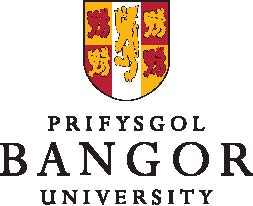 SWYDDFA WEDI CAUOFFICE CLOSED